TYDZIEŃ 14.04-17.04.2020 KLASA 1BGTEMAT: Inne niż ropa naftowa źródła energii1.Podział źródeł energii- przepisz do zeszytu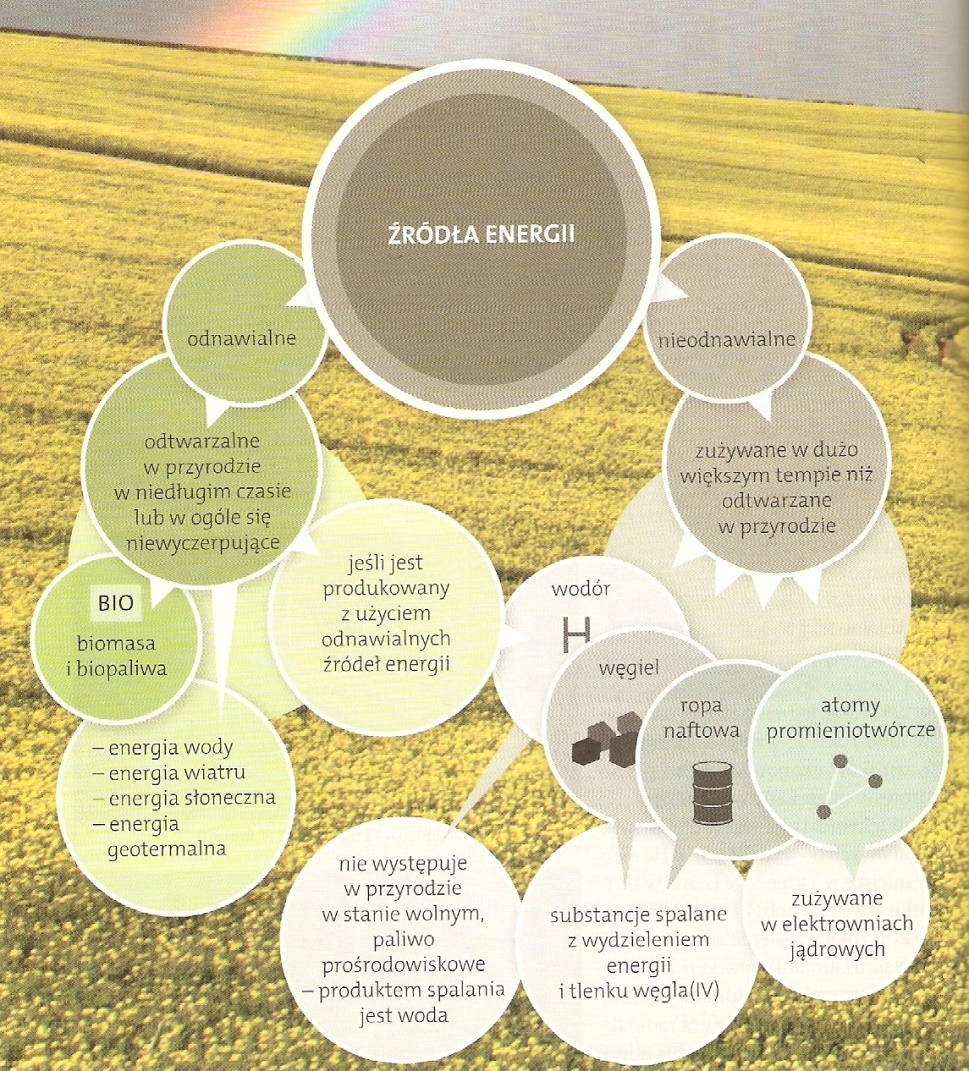 2.  Zapoznaj się z filmami, które przedstawiają inne niż ropa naftowa źródła energii BIOMASA  https://www.youtube.com/watch?v=XNykF9glYCYBIOPALIWA  https://www.youtube.com/watch?v=f0pqABZzXbMWODÓR https://www.youtube.com/watch?v=GZ2KK02kEggENERGIA JĄDROWA https://www.youtube.com/watch?v=VOuS-mugdCEProszę zadania przesyłać na maila: justi875@wp.pl